ESKİŞEHİR SAĞLIK YÜKSEKOKULU EBELİK BÖLÜMÜ DERS BİLGİ FORMU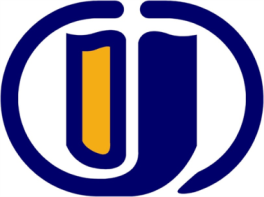 Ders akışıESKİŞEHİR SCHOOL OF HEALTH MİDWİFERY DEPARTMENT  INFORMATION FORM OF COURSE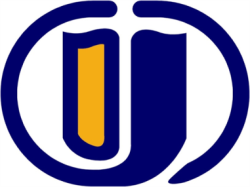 DÖNEMGÜZDERSİN ADIFARMAKOLOJİKODU291313115KOORDİNATÖRYrd. Doç. Dr. Bilgin KAYGISIZDERSİ VERENLERYrd. Doç. Dr. Bilgin KAYGISIZYARIYILHAFTALIK DERS SAATİHAFTALIK DERS SAATİHAFTALIK DERS SAATİYARIYILTeorikUygulamaLaboratuarKredisiAKTSTÜRÜTÜRÜDİLİIII20022ZORUNLU (x) SEÇMELİ ( )ZORUNLU (x) SEÇMELİ ( )TürkçeDEĞERLENDİRME SİSTEMİDEĞERLENDİRME SİSTEMİDEĞERLENDİRME SİSTEMİDEĞERLENDİRME SİSTEMİDEĞERLENDİRME SİSTEMİDEĞERLENDİRME SİSTEMİDEĞERLENDİRME SİSTEMİDEĞERLENDİRME SİSTEMİDEĞERLENDİRME SİSTEMİYARIYIL İÇİ ÇALIŞMALARYARIYIL İÇİ ÇALIŞMALARYARIYIL İÇİ ÇALIŞMALARFaaliyet türüFaaliyet türüFaaliyet türüFaaliyet türüSayı%YARIYIL İÇİ ÇALIŞMALARYARIYIL İÇİ ÇALIŞMALARYARIYIL İÇİ ÇALIŞMALARI. Ara SınavI. Ara SınavI. Ara SınavI. Ara Sınav140YARIYIL İÇİ ÇALIŞMALARYARIYIL İÇİ ÇALIŞMALARYARIYIL İÇİ ÇALIŞMALARII. Ara SınavII. Ara SınavII. Ara SınavII. Ara SınavYARIYIL İÇİ ÇALIŞMALARYARIYIL İÇİ ÇALIŞMALARYARIYIL İÇİ ÇALIŞMALARUygulamaUygulamaUygulamaUygulamaYARIYIL İÇİ ÇALIŞMALARYARIYIL İÇİ ÇALIŞMALARYARIYIL İÇİ ÇALIŞMALARÖdevÖdevÖdevÖdevYARIYIL İÇİ ÇALIŞMALARYARIYIL İÇİ ÇALIŞMALARYARIYIL İÇİ ÇALIŞMALARSunum/SeminerSunum/SeminerSunum/SeminerSunum/SeminerYARIYIL İÇİ ÇALIŞMALARYARIYIL İÇİ ÇALIŞMALARYARIYIL İÇİ ÇALIŞMALARYarıyıl Sonu SınavıYarıyıl Sonu SınavıYarıyıl Sonu SınavıYarıyıl Sonu Sınavı160YARIYIL İÇİ ÇALIŞMALARYARIYIL İÇİ ÇALIŞMALARYARIYIL İÇİ ÇALIŞMALARTOPLAMTOPLAMTOPLAMTOPLAM2100ÖNKOŞULLARÖNKOŞULLARÖNKOŞULLAR------İÇERİĞİİÇERİĞİİÇERİĞİFarmakolojinin tanımı ve temel farmakoloji bilgilerinin öğretilmesi. Tıpta ilaçların kullanımının öğretilmesi. Dersin içeriği ise şöyledir: Temel farmakoloji (İlaçların eldeedildiği kaynaklar, farmakokinetik, farmakodinami, toksikoloji). Tıpta kullanılan ilaçların terapötik etkileri ve etki mekanizmaları, yan etki ve toksik etkileriFarmakolojinin tanımı ve temel farmakoloji bilgilerinin öğretilmesi. Tıpta ilaçların kullanımının öğretilmesi. Dersin içeriği ise şöyledir: Temel farmakoloji (İlaçların eldeedildiği kaynaklar, farmakokinetik, farmakodinami, toksikoloji). Tıpta kullanılan ilaçların terapötik etkileri ve etki mekanizmaları, yan etki ve toksik etkileriFarmakolojinin tanımı ve temel farmakoloji bilgilerinin öğretilmesi. Tıpta ilaçların kullanımının öğretilmesi. Dersin içeriği ise şöyledir: Temel farmakoloji (İlaçların eldeedildiği kaynaklar, farmakokinetik, farmakodinami, toksikoloji). Tıpta kullanılan ilaçların terapötik etkileri ve etki mekanizmaları, yan etki ve toksik etkileriFarmakolojinin tanımı ve temel farmakoloji bilgilerinin öğretilmesi. Tıpta ilaçların kullanımının öğretilmesi. Dersin içeriği ise şöyledir: Temel farmakoloji (İlaçların eldeedildiği kaynaklar, farmakokinetik, farmakodinami, toksikoloji). Tıpta kullanılan ilaçların terapötik etkileri ve etki mekanizmaları, yan etki ve toksik etkileriFarmakolojinin tanımı ve temel farmakoloji bilgilerinin öğretilmesi. Tıpta ilaçların kullanımının öğretilmesi. Dersin içeriği ise şöyledir: Temel farmakoloji (İlaçların eldeedildiği kaynaklar, farmakokinetik, farmakodinami, toksikoloji). Tıpta kullanılan ilaçların terapötik etkileri ve etki mekanizmaları, yan etki ve toksik etkileriFarmakolojinin tanımı ve temel farmakoloji bilgilerinin öğretilmesi. Tıpta ilaçların kullanımının öğretilmesi. Dersin içeriği ise şöyledir: Temel farmakoloji (İlaçların eldeedildiği kaynaklar, farmakokinetik, farmakodinami, toksikoloji). Tıpta kullanılan ilaçların terapötik etkileri ve etki mekanizmaları, yan etki ve toksik etkileriAMAÇLARIAMAÇLARIAMAÇLARIFarmakolojinin tanımı ve genel farmakoloji kavramlarını öğrenme.İlaç kavramını öğrenme ve ilaçların nasıl ve hangi kaynaklardan elde edildiğini öğrenme.Hastalıkların tedavisinde kullanılan ilaçları, etkilerini ve etki mekanizmalarını öğrenme.İlaçların yan etkilerini ve toksik etkilerini öğrenme. Yan etkiler ve toksik etkiler görüldüğünde yapılması gerekenleri öğrenme.Gereksiz ilaç kullanılmamasının önemi ve ilaç israfının önlenmesinin öğrenilmesi.Farmakolojinin tanımı ve genel farmakoloji kavramlarını öğrenme.İlaç kavramını öğrenme ve ilaçların nasıl ve hangi kaynaklardan elde edildiğini öğrenme.Hastalıkların tedavisinde kullanılan ilaçları, etkilerini ve etki mekanizmalarını öğrenme.İlaçların yan etkilerini ve toksik etkilerini öğrenme. Yan etkiler ve toksik etkiler görüldüğünde yapılması gerekenleri öğrenme.Gereksiz ilaç kullanılmamasının önemi ve ilaç israfının önlenmesinin öğrenilmesi.Farmakolojinin tanımı ve genel farmakoloji kavramlarını öğrenme.İlaç kavramını öğrenme ve ilaçların nasıl ve hangi kaynaklardan elde edildiğini öğrenme.Hastalıkların tedavisinde kullanılan ilaçları, etkilerini ve etki mekanizmalarını öğrenme.İlaçların yan etkilerini ve toksik etkilerini öğrenme. Yan etkiler ve toksik etkiler görüldüğünde yapılması gerekenleri öğrenme.Gereksiz ilaç kullanılmamasının önemi ve ilaç israfının önlenmesinin öğrenilmesi.Farmakolojinin tanımı ve genel farmakoloji kavramlarını öğrenme.İlaç kavramını öğrenme ve ilaçların nasıl ve hangi kaynaklardan elde edildiğini öğrenme.Hastalıkların tedavisinde kullanılan ilaçları, etkilerini ve etki mekanizmalarını öğrenme.İlaçların yan etkilerini ve toksik etkilerini öğrenme. Yan etkiler ve toksik etkiler görüldüğünde yapılması gerekenleri öğrenme.Gereksiz ilaç kullanılmamasının önemi ve ilaç israfının önlenmesinin öğrenilmesi.Farmakolojinin tanımı ve genel farmakoloji kavramlarını öğrenme.İlaç kavramını öğrenme ve ilaçların nasıl ve hangi kaynaklardan elde edildiğini öğrenme.Hastalıkların tedavisinde kullanılan ilaçları, etkilerini ve etki mekanizmalarını öğrenme.İlaçların yan etkilerini ve toksik etkilerini öğrenme. Yan etkiler ve toksik etkiler görüldüğünde yapılması gerekenleri öğrenme.Gereksiz ilaç kullanılmamasının önemi ve ilaç israfının önlenmesinin öğrenilmesi.Farmakolojinin tanımı ve genel farmakoloji kavramlarını öğrenme.İlaç kavramını öğrenme ve ilaçların nasıl ve hangi kaynaklardan elde edildiğini öğrenme.Hastalıkların tedavisinde kullanılan ilaçları, etkilerini ve etki mekanizmalarını öğrenme.İlaçların yan etkilerini ve toksik etkilerini öğrenme. Yan etkiler ve toksik etkiler görüldüğünde yapılması gerekenleri öğrenme.Gereksiz ilaç kullanılmamasının önemi ve ilaç israfının önlenmesinin öğrenilmesi.ÖĞRENİM ÇIKTILARIÖĞRENİM ÇIKTILARIÖĞRENİM ÇIKTILARIGünümüzde kullanılan ilaçların temel etki mekanizmalarının öğrenilmesi. İlaçların zararlı etkilerinin olabileceğini ve bunların neler olduğunun öğrenilmesi. İlaca bağlı gelişebilecek acil durumların öğrenilmesi ve bu acil durumlara yaklaşımın öğrenilmesi. Hastalıkların tedavisinde veya destekleyici tedavi amacıyla kullanılan ilaçların kullanımında bireye özgü parametrelerin öneminin kavranması. Kişisel tedaviya da bireye özgü tedavi kavramlarının ve özelliklerinin öğrenilmesi.Günümüzde kullanılan ilaçların temel etki mekanizmalarının öğrenilmesi. İlaçların zararlı etkilerinin olabileceğini ve bunların neler olduğunun öğrenilmesi. İlaca bağlı gelişebilecek acil durumların öğrenilmesi ve bu acil durumlara yaklaşımın öğrenilmesi. Hastalıkların tedavisinde veya destekleyici tedavi amacıyla kullanılan ilaçların kullanımında bireye özgü parametrelerin öneminin kavranması. Kişisel tedaviya da bireye özgü tedavi kavramlarının ve özelliklerinin öğrenilmesi.Günümüzde kullanılan ilaçların temel etki mekanizmalarının öğrenilmesi. İlaçların zararlı etkilerinin olabileceğini ve bunların neler olduğunun öğrenilmesi. İlaca bağlı gelişebilecek acil durumların öğrenilmesi ve bu acil durumlara yaklaşımın öğrenilmesi. Hastalıkların tedavisinde veya destekleyici tedavi amacıyla kullanılan ilaçların kullanımında bireye özgü parametrelerin öneminin kavranması. Kişisel tedaviya da bireye özgü tedavi kavramlarının ve özelliklerinin öğrenilmesi.Günümüzde kullanılan ilaçların temel etki mekanizmalarının öğrenilmesi. İlaçların zararlı etkilerinin olabileceğini ve bunların neler olduğunun öğrenilmesi. İlaca bağlı gelişebilecek acil durumların öğrenilmesi ve bu acil durumlara yaklaşımın öğrenilmesi. Hastalıkların tedavisinde veya destekleyici tedavi amacıyla kullanılan ilaçların kullanımında bireye özgü parametrelerin öneminin kavranması. Kişisel tedaviya da bireye özgü tedavi kavramlarının ve özelliklerinin öğrenilmesi.Günümüzde kullanılan ilaçların temel etki mekanizmalarının öğrenilmesi. İlaçların zararlı etkilerinin olabileceğini ve bunların neler olduğunun öğrenilmesi. İlaca bağlı gelişebilecek acil durumların öğrenilmesi ve bu acil durumlara yaklaşımın öğrenilmesi. Hastalıkların tedavisinde veya destekleyici tedavi amacıyla kullanılan ilaçların kullanımında bireye özgü parametrelerin öneminin kavranması. Kişisel tedaviya da bireye özgü tedavi kavramlarının ve özelliklerinin öğrenilmesi.Günümüzde kullanılan ilaçların temel etki mekanizmalarının öğrenilmesi. İlaçların zararlı etkilerinin olabileceğini ve bunların neler olduğunun öğrenilmesi. İlaca bağlı gelişebilecek acil durumların öğrenilmesi ve bu acil durumlara yaklaşımın öğrenilmesi. Hastalıkların tedavisinde veya destekleyici tedavi amacıyla kullanılan ilaçların kullanımında bireye özgü parametrelerin öneminin kavranması. Kişisel tedaviya da bireye özgü tedavi kavramlarının ve özelliklerinin öğrenilmesi.KAYNAKLARKAYNAKLARKAYNAKLARCİNGİ, I; EROL, K. (1996); Anadolu Üniversitesi Açık Öğretim Fakültesi Sağlık Persone Önlisans Eğitimi, Farmakoloji.DÖKMECİ, I. (2007); M.Y. Okulları için Farmakoloji Dersleri. Nobel Tıp Kitapevleri.SÜZER, O. (2002); Farmakolojinin Temelleri.. Nobel Tıp Kitapevleri.KAYAALP, S O. (2012); Akılcıl Tedavi Yönünden Tıbbi Farmakoloji.GOODMAN AND GİLLMAN‘S (2011). The Pharmacological basis of Therapeutics. 12th editionCİNGİ, I; EROL, K. (1996); Anadolu Üniversitesi Açık Öğretim Fakültesi Sağlık Persone Önlisans Eğitimi, Farmakoloji.DÖKMECİ, I. (2007); M.Y. Okulları için Farmakoloji Dersleri. Nobel Tıp Kitapevleri.SÜZER, O. (2002); Farmakolojinin Temelleri.. Nobel Tıp Kitapevleri.KAYAALP, S O. (2012); Akılcıl Tedavi Yönünden Tıbbi Farmakoloji.GOODMAN AND GİLLMAN‘S (2011). The Pharmacological basis of Therapeutics. 12th editionCİNGİ, I; EROL, K. (1996); Anadolu Üniversitesi Açık Öğretim Fakültesi Sağlık Persone Önlisans Eğitimi, Farmakoloji.DÖKMECİ, I. (2007); M.Y. Okulları için Farmakoloji Dersleri. Nobel Tıp Kitapevleri.SÜZER, O. (2002); Farmakolojinin Temelleri.. Nobel Tıp Kitapevleri.KAYAALP, S O. (2012); Akılcıl Tedavi Yönünden Tıbbi Farmakoloji.GOODMAN AND GİLLMAN‘S (2011). The Pharmacological basis of Therapeutics. 12th editionCİNGİ, I; EROL, K. (1996); Anadolu Üniversitesi Açık Öğretim Fakültesi Sağlık Persone Önlisans Eğitimi, Farmakoloji.DÖKMECİ, I. (2007); M.Y. Okulları için Farmakoloji Dersleri. Nobel Tıp Kitapevleri.SÜZER, O. (2002); Farmakolojinin Temelleri.. Nobel Tıp Kitapevleri.KAYAALP, S O. (2012); Akılcıl Tedavi Yönünden Tıbbi Farmakoloji.GOODMAN AND GİLLMAN‘S (2011). The Pharmacological basis of Therapeutics. 12th editionCİNGİ, I; EROL, K. (1996); Anadolu Üniversitesi Açık Öğretim Fakültesi Sağlık Persone Önlisans Eğitimi, Farmakoloji.DÖKMECİ, I. (2007); M.Y. Okulları için Farmakoloji Dersleri. Nobel Tıp Kitapevleri.SÜZER, O. (2002); Farmakolojinin Temelleri.. Nobel Tıp Kitapevleri.KAYAALP, S O. (2012); Akılcıl Tedavi Yönünden Tıbbi Farmakoloji.GOODMAN AND GİLLMAN‘S (2011). The Pharmacological basis of Therapeutics. 12th editionCİNGİ, I; EROL, K. (1996); Anadolu Üniversitesi Açık Öğretim Fakültesi Sağlık Persone Önlisans Eğitimi, Farmakoloji.DÖKMECİ, I. (2007); M.Y. Okulları için Farmakoloji Dersleri. Nobel Tıp Kitapevleri.SÜZER, O. (2002); Farmakolojinin Temelleri.. Nobel Tıp Kitapevleri.KAYAALP, S O. (2012); Akılcıl Tedavi Yönünden Tıbbi Farmakoloji.GOODMAN AND GİLLMAN‘S (2011). The Pharmacological basis of Therapeutics. 12th editionÖĞRETİM YÖNTEMLERİÖĞRETİM YÖNTEMLERİÖĞRETİM YÖNTEMLERİDERS AKIŞIDERS AKIŞIHAFTAKONULAR1Farmakolojinin Temel Kavramları2Farmakokinetik ve Farmakodinami3Toksikoloji4Otonom Sinir Sistemi İlaçları5Kardiyovasküler Sistem İlaçları6Renal Sistem İlaçları7,8ARA SINAV9Santral Sinir Sistemi İlaçları10Solunum Sistemi İlaçları11Antibiyotikler Ve Diğer Kemoterapötikler12Sindirim Sistemi İlaçları13Endokrin Sistem İlaçları14Otakoidler, Vitaminler15FİNAL SINAVINOPROGRAM ÇIKTILARINA KATKISI3211Hemşirelik/Ebelik/Sağlık Kurumları Yöneticiliği Eğitiminde Temel Kavramları TanımaBecerisiX2Temel Kavramları Merkeze Alarak Etik Problemlere Yaklaşma BecerisiX3Hemşirelik/Ebelik/Sağlık Kurumları Yöneticiliği ve Sağlık Bilimlerine İlişkin Bilgi sahibiolma ve Edindiği Bilgileri uygulama BecerisiX4Disiplinler-arası Takım Çalışması Yapabilme BecerisiX5Hemşirelik/Ebelik/Sağlık Kurumları Yöneticiliği Eğitiminde, Tıbbi Problemleri Tanıma,Formülize Etme ve Çözme BecerisiX6Etkin Yazılı ve Sözlü İletişim/Sunum BecerisiX7Mesleki ve Etik Sorumluluğu Anlama ve Uygulama BecerisiX8Yaşam Boyu Öğrenimin Önemini Kavrama ve Uygulama BecerisiX1:Hiç Katkısı Yok. 2:Kısmen Katkısı Var. 3:Tam Katkısı Var.1:Hiç Katkısı Yok. 2:Kısmen Katkısı Var. 3:Tam Katkısı Var.1:Hiç Katkısı Yok. 2:Kısmen Katkısı Var. 3:Tam Katkısı Var.1:Hiç Katkısı Yok. 2:Kısmen Katkısı Var. 3:Tam Katkısı Var.1:Hiç Katkısı Yok. 2:Kısmen Katkısı Var. 3:Tam Katkısı Var.TERMFALLCOURSE TITLEPHARMACOLOGYCODE291313115COORDINATORAssist. Prof. Dr. Bilgin KAYGISIZINSTRUCTORSAssist. Prof. Dr. Bilgin KAYGISIZSEMESTERHOURS PER WEEKHOURS PER WEEKHOURS PER WEEKSEMESTERTheoryPracticeLaboratoryCreditAKTSTYPETYPELANGUAGEIII20022COMPULSORY (x) ELECTIVE( )COMPULSORY (x) ELECTIVE( )TURKISHASSESMENT SYSTEMASSESMENT SYSTEMASSESMENT SYSTEMASSESMENT SYSTEMASSESMENT SYSTEMASSESMENT SYSTEMASSESMENT SYSTEMASSESMENT SYSTEMASSESMENT SYSTEMIN-TERM STUDIESIN-TERM STUDIESIN-TERM STUDIESType of activityType of activityType of activityType of activityQuantityPercentageIN-TERM STUDIESIN-TERM STUDIESIN-TERM STUDIESFirst Mid TermFirst Mid TermFirst Mid TermFirst Mid Term140IN-TERM STUDIESIN-TERM STUDIESIN-TERM STUDIESSecond Mid TermSecond Mid TermSecond Mid TermSecond Mid TermIN-TERM STUDIESIN-TERM STUDIESIN-TERM STUDIESPracticePracticePracticePracticeIN-TERM STUDIESIN-TERM STUDIESIN-TERM STUDIESHomeworkHomeworkHomeworkHomeworkIN-TERM STUDIESIN-TERM STUDIESIN-TERM STUDIESPresentation/Preparing SeminerPresentation/Preparing SeminerPresentation/Preparing SeminerPresentation/Preparing SeminerIN-TERM STUDIESIN-TERM STUDIESIN-TERM STUDIESFinal ExaminationFinal ExaminationFinal ExaminationFinal Examination160IN-TERM STUDIESIN-TERM STUDIESIN-TERM STUDIESTOTALTOTALTOTALTOTAL2100PREREQUISITESPREREQUISITESPREREQUISITES------CONTENTSCONTENTSCONTENTSThe aim of the course is to introduce basic informations about pharmacology and the use of drugs in medicine. Contents of the course are as follows; Basic pharmacology (Drugs resources, pharmacokinetic, pharmacodynamy, toxicology). The mechanisms and therapeutic effects of the drugs used inmedicine.The aim of the course is to introduce basic informations about pharmacology and the use of drugs in medicine. Contents of the course are as follows; Basic pharmacology (Drugs resources, pharmacokinetic, pharmacodynamy, toxicology). The mechanisms and therapeutic effects of the drugs used inmedicine.The aim of the course is to introduce basic informations about pharmacology and the use of drugs in medicine. Contents of the course are as follows; Basic pharmacology (Drugs resources, pharmacokinetic, pharmacodynamy, toxicology). The mechanisms and therapeutic effects of the drugs used inmedicine.The aim of the course is to introduce basic informations about pharmacology and the use of drugs in medicine. Contents of the course are as follows; Basic pharmacology (Drugs resources, pharmacokinetic, pharmacodynamy, toxicology). The mechanisms and therapeutic effects of the drugs used inmedicine.The aim of the course is to introduce basic informations about pharmacology and the use of drugs in medicine. Contents of the course are as follows; Basic pharmacology (Drugs resources, pharmacokinetic, pharmacodynamy, toxicology). The mechanisms and therapeutic effects of the drugs used inmedicine.The aim of the course is to introduce basic informations about pharmacology and the use of drugs in medicine. Contents of the course are as follows; Basic pharmacology (Drugs resources, pharmacokinetic, pharmacodynamy, toxicology). The mechanisms and therapeutic effects of the drugs used inmedicine.GOALSGOALSGOALSBy the end of this module students will be able to:The definition of pharmacology and general pharmacological concepts.Learn what a drug is and how to obtain drugs and drugs resources.Learn drugs effects and their mechanisms that used to treat diseases.Learn the side effecsts and toxic effects of drugs. What can we do when the side effects of drugs occurLearn the objections of drug abuse.By the end of this module students will be able to:The definition of pharmacology and general pharmacological concepts.Learn what a drug is and how to obtain drugs and drugs resources.Learn drugs effects and their mechanisms that used to treat diseases.Learn the side effecsts and toxic effects of drugs. What can we do when the side effects of drugs occurLearn the objections of drug abuse.By the end of this module students will be able to:The definition of pharmacology and general pharmacological concepts.Learn what a drug is and how to obtain drugs and drugs resources.Learn drugs effects and their mechanisms that used to treat diseases.Learn the side effecsts and toxic effects of drugs. What can we do when the side effects of drugs occurLearn the objections of drug abuse.By the end of this module students will be able to:The definition of pharmacology and general pharmacological concepts.Learn what a drug is and how to obtain drugs and drugs resources.Learn drugs effects and their mechanisms that used to treat diseases.Learn the side effecsts and toxic effects of drugs. What can we do when the side effects of drugs occurLearn the objections of drug abuse.By the end of this module students will be able to:The definition of pharmacology and general pharmacological concepts.Learn what a drug is and how to obtain drugs and drugs resources.Learn drugs effects and their mechanisms that used to treat diseases.Learn the side effecsts and toxic effects of drugs. What can we do when the side effects of drugs occurLearn the objections of drug abuse.By the end of this module students will be able to:The definition of pharmacology and general pharmacological concepts.Learn what a drug is and how to obtain drugs and drugs resources.Learn drugs effects and their mechanisms that used to treat diseases.Learn the side effecsts and toxic effects of drugs. What can we do when the side effects of drugs occurLearn the objections of drug abuse.LEARNING OUTCOMESLEARNING OUTCOMESLEARNING OUTCOMESLearning the basic mechanism of action of drugs used today. To learn what the harmful effects of drugs are. Learning of the possible drug-induced emergencies and to learn how to approach to emergency situations. Learning the importance of individual-specific parameters, to treat deseases or supportive therapy. To learnthe concepts and features of personal therapy.Learning the basic mechanism of action of drugs used today. To learn what the harmful effects of drugs are. Learning of the possible drug-induced emergencies and to learn how to approach to emergency situations. Learning the importance of individual-specific parameters, to treat deseases or supportive therapy. To learnthe concepts and features of personal therapy.Learning the basic mechanism of action of drugs used today. To learn what the harmful effects of drugs are. Learning of the possible drug-induced emergencies and to learn how to approach to emergency situations. Learning the importance of individual-specific parameters, to treat deseases or supportive therapy. To learnthe concepts and features of personal therapy.Learning the basic mechanism of action of drugs used today. To learn what the harmful effects of drugs are. Learning of the possible drug-induced emergencies and to learn how to approach to emergency situations. Learning the importance of individual-specific parameters, to treat deseases or supportive therapy. To learnthe concepts and features of personal therapy.Learning the basic mechanism of action of drugs used today. To learn what the harmful effects of drugs are. Learning of the possible drug-induced emergencies and to learn how to approach to emergency situations. Learning the importance of individual-specific parameters, to treat deseases or supportive therapy. To learnthe concepts and features of personal therapy.Learning the basic mechanism of action of drugs used today. To learn what the harmful effects of drugs are. Learning of the possible drug-induced emergencies and to learn how to approach to emergency situations. Learning the importance of individual-specific parameters, to treat deseases or supportive therapy. To learnthe concepts and features of personal therapy.SOURCESSOURCESSOURCESCİNGİ, I; EROL, K. (1996); Anadolu Üniversitesi Açık Öğretim Fakültesi Sağlık Personeli Önlisans Eğitimi, Farmakoloji.DÖKMECİ, I. (2007); M.Y. Okulları için Farmakoloji Dersleri. Nobel Tıp Kitapevleri.SÜZER, O. (2002); Farmakolojinin Temelleri.. Nobel Tıp Kitapevleri.KAYAALP, S O. (2012); AkılcılTedavi Yönünden Tıbbi Farmakoloji.GOODMAN AND GİLLMAN‘S (2011). The Pharmacological basis of Therapeutics. 12th editionCİNGİ, I; EROL, K. (1996); Anadolu Üniversitesi Açık Öğretim Fakültesi Sağlık Personeli Önlisans Eğitimi, Farmakoloji.DÖKMECİ, I. (2007); M.Y. Okulları için Farmakoloji Dersleri. Nobel Tıp Kitapevleri.SÜZER, O. (2002); Farmakolojinin Temelleri.. Nobel Tıp Kitapevleri.KAYAALP, S O. (2012); AkılcılTedavi Yönünden Tıbbi Farmakoloji.GOODMAN AND GİLLMAN‘S (2011). The Pharmacological basis of Therapeutics. 12th editionCİNGİ, I; EROL, K. (1996); Anadolu Üniversitesi Açık Öğretim Fakültesi Sağlık Personeli Önlisans Eğitimi, Farmakoloji.DÖKMECİ, I. (2007); M.Y. Okulları için Farmakoloji Dersleri. Nobel Tıp Kitapevleri.SÜZER, O. (2002); Farmakolojinin Temelleri.. Nobel Tıp Kitapevleri.KAYAALP, S O. (2012); AkılcılTedavi Yönünden Tıbbi Farmakoloji.GOODMAN AND GİLLMAN‘S (2011). The Pharmacological basis of Therapeutics. 12th editionCİNGİ, I; EROL, K. (1996); Anadolu Üniversitesi Açık Öğretim Fakültesi Sağlık Personeli Önlisans Eğitimi, Farmakoloji.DÖKMECİ, I. (2007); M.Y. Okulları için Farmakoloji Dersleri. Nobel Tıp Kitapevleri.SÜZER, O. (2002); Farmakolojinin Temelleri.. Nobel Tıp Kitapevleri.KAYAALP, S O. (2012); AkılcılTedavi Yönünden Tıbbi Farmakoloji.GOODMAN AND GİLLMAN‘S (2011). The Pharmacological basis of Therapeutics. 12th editionCİNGİ, I; EROL, K. (1996); Anadolu Üniversitesi Açık Öğretim Fakültesi Sağlık Personeli Önlisans Eğitimi, Farmakoloji.DÖKMECİ, I. (2007); M.Y. Okulları için Farmakoloji Dersleri. Nobel Tıp Kitapevleri.SÜZER, O. (2002); Farmakolojinin Temelleri.. Nobel Tıp Kitapevleri.KAYAALP, S O. (2012); AkılcılTedavi Yönünden Tıbbi Farmakoloji.GOODMAN AND GİLLMAN‘S (2011). The Pharmacological basis of Therapeutics. 12th editionCİNGİ, I; EROL, K. (1996); Anadolu Üniversitesi Açık Öğretim Fakültesi Sağlık Personeli Önlisans Eğitimi, Farmakoloji.DÖKMECİ, I. (2007); M.Y. Okulları için Farmakoloji Dersleri. Nobel Tıp Kitapevleri.SÜZER, O. (2002); Farmakolojinin Temelleri.. Nobel Tıp Kitapevleri.KAYAALP, S O. (2012); AkılcılTedavi Yönünden Tıbbi Farmakoloji.GOODMAN AND GİLLMAN‘S (2011). The Pharmacological basis of Therapeutics. 12th editionTEACHING METHODSTEACHING METHODSTEACHING METHODSCOURSE CONTENTCOURSE CONTENTWEEKTOPICS1Basic Concepts of Pharmacology2Pharmacokinetics and Pharmacodynamics3Toxicology4Autonomic Nervous System Drugs5Cardiovascular System Drugs6Renal System Drugs7, 8Mid term exam9Central Nervous System Drugs10Respiratory System Drugs11Antibiyotikler Ve Diğer Kemoterapötikler12Gastrointestinal System Drugs13Endocrine System Drugs14Otacoids, Vitamins15Final ExamNUMBERPROGRAM OUTCOMES3211Get a recognition of basis principles in Nursing/Midwifery/Management of healthcareinstitutions educationX2Get an ability to solve ethical problems with basic principlesX3Nursing/Midwifery/Management of healthcare institutions education Gather as well asapply knowledge of health sciencesX4Function on multi-disciplinary teamsX5Identify, formulate, and solve medical and Nursing/Midwifery/Management ofhealthcare institutions education problemsX6Use effective written and oral communication/presentation skillsX7Get an understanding of professional and ethical responsibilityX8Get a recognition of the need for, and an ability to engage in lifelong learningX1:No contribution Yok. 2:Partially contribution. 3: Yes contribution1:No contribution Yok. 2:Partially contribution. 3: Yes contribution1:No contribution Yok. 2:Partially contribution. 3: Yes contribution1:No contribution Yok. 2:Partially contribution. 3: Yes contribution1:No contribution Yok. 2:Partially contribution. 3: Yes contribution